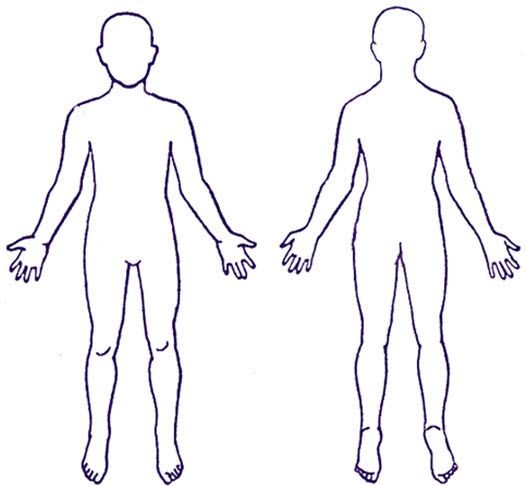 EnglishShonaNew Patient Questionnaire for newly arrived migrants in the UKMibvunzo Mitsva yeMurwere kuvapoteri vatsva vachangosvika kuUKEveryone has a right to register with a GP. You do not need proof of address, immigration status, ID or an NHS number to register with a GP. This questionnaire is to collect information about your health so that the health professionals at your GP practice can understand what support, treatment and specialist services you may need in accordance with the confidentiality and data sharing policies of the National Health Service.    Your GP will not disclose any information you provide for purposes other than your direct care unless: you have consented (e.g. to support medical research); or they are required to do so by law (e.g. to protect other people from serious harm); or because there is an overriding public interest (e.g. you are suffering from a communicable disease). Further information about how your GP will use your information is available from your GP practice.Return your answers to your GP practice.Munhu wese ane kodzero yekunyoresa naChiremba. Haude umbowo hweadhiresi, mamiriro ekupotera, nhamba yeID kana yeNHS pakunyoresa naChiremba.Mibvunzo iyi ndeyekuunganidza mashoko pamusoro pehutano hwako kuitira kuti nyanzvi dzehutano dzinzwisise kuti nderwupi rutsigiro, kurapwa uye basa reunyanzvi raungada maererano nemitemo wekugovera yezvakavanzika uye mashoko eNational Health Service.Chiremba wako haasi kuzobuditsa chero mashoko aunopa nezvinangwa zvisina kutarisira kwako kwakananga kunze kwekuti: wabvumira (e.g. kutsigira tsvakurudzo yekurapwa); zvinodiwa nemutemo (e.g. kuchengetedza vamwe vanhu kubva kunjodzi yakanyanya); kana nekuti pane kudarikira kufarira kweruzhinji (e.g. uri kurwara nechirwere chinotapurika). Mamwe mashoko maererano nekuti Chiremba wako anoshandisa sei mashoko ako anowanika kubva kuna Chiremba wako.Dzosera mhinduro kuna Chiremba wako.Section one: Personal detailsChikamu chekutanga: Mashoko emunhuFull name:Zita rakazara:Address: Adhiresi:Telephone number:Nhamba dzenhare:Email address:Adhiresi yeimeiri:Please complete all questions and tick all the answers that apply to you.Tapota zadza mibvunzo yese uye tika mhinduro dzese dzinoshanda kwauri.1.1Date questionnaire completed: Zuva rakapindurwa mibvunzo:1.2 Which of the following best describes you? Male           	Female   	Other	Prefer not to say	1.2 Ndezvipi zvezvinotevera zvinokutsanangura?MurumeMukadziZvimweHandidi kutaura1.3 Is this the same gender you were given at birth?NoYesPrefer not to say	1.3 Ndiyo here yawakapihwa pawakazvarwa?KweteHonguHandidi kutaura Date of birth: 
Date______ Month _______  Year ______Zuva rekuzvarwa:Zuva______ Mwedzi _______  Gore1.5 Religion:   	Buddhist Christian  	Hindu  		Jewish  	Muslim  	Sikh 		Other religionNo religion1.5 Chitendero;MubhudhaMukirisituMuhinduMujudhaMuslimSikhChimwe chitenderoHandina chitendero 1.6 Marital status:Married/civil partner		Divorced    Widowed		None of the above1.6 Mamiriro ezvewanano:Muchato/kuchaya mapotoKurambanaKufirwaHapana pane zviri pamusoro Sexual Orientation:  Heterosexual (attracted to the opposite sex)	Homosexual (attracted to the same sex)		  Bisexual (attracted to males and females) 	Prefer not to sayOther1.7 Zvekudanana:  Heterosexual (kukwezviwa nemunhurume uri mukadzi kana munhukadzi uri murume)	Homosexual (ungochani)		  Bisexual (kukwezva nevarume nevakadzi) 	Handidi kutauraZvimwewo Main spoken language: 1.8Mutauro waamai: 1.9 Second spoken language:1.9Mutauro wechipiri unotaurwa:1.10Do you need an interpreter?   No   Yes  1.10Unoda muturikiri here?   Kwete  Hongu   Would you prefer a male or a female interpreter? Please be aware that interpreter availability might mean it is not always possible to meet your preference.MaleFemaleI don’t mind1.11Ungada kuti muturikiri wako ave murume here kana mukadzi? Tapota ziva kuti kuvapo kwemuturikiri kungareva kuti anogona kusava waunotarisira.MurumeMukadzi      Chero1.12 Are you able to read in your own language?NoYesI have difficulty reading1.12Unokwanisa kuverenga mumutauro wako here?AiwaEheNdinonetseka nekuverengaAre you able to write in your own language?NoYesI have difficulty writing1.13Unokwanisa kunyora mumutauro wako here?KweteHonguNdinonetseka nekunyoraDo you need sign language support?NoYes1.14Unoda kubatsirwa nemutauro wemasaini here?KweteHonguPlease give details of your next of kin and/or someone we can contact in an emergency:1.15Tapota tipe mashoko nezvehama yako kana mumwe munhu watinogona kutaura naye kana pane zvaitika zvinoda kukurumidzirwa:Section two: Health questionsChikamu chechipiri: Mibvunzo yezveutanoAre you currently feeling unwell or ill?No Yes2.1Parizvino hausi kunzwa zvakanaka kana kuti uri kurwa here?KweteHonguDo you need an urgent help for your health problem?No Yes2.2Unoda rubatsiro rwekukurumidza rweutano hwako here?KweteHonguDo you currently have any of the following symptoms? Please tick all that applyWeight lossCoughCoughing up bloodNight sweatsExtreme tirednessBreathing problemsFeversDiarrhoeaSkin complaints or rashesBlood in your urineBlood in your stoolHeadachePainLow moodAnxietyDistressing flashbacks or nightmaresDifficulty sleepingFeeling like you can’t control your thoughts or actionsFeeling that you want to harm yourself or give up on lifeOther2.3Parizvino une chero zviratidzo zvinotevera here? Tapota tika pese panoenderanaKuondaChikosoroKukosora ropaKudikitira husikuKuneta zvakanyanyaKunetseka nekufemaFivhaManyokaKupatirwaKusanaka kweganda kana mapunduRopa muwetiRopa mutsvinaKutemwa nemusoroKurwadziwaKusuruvaraKufunga zvakanyanyaZviroto zvinoshungurudza kana hope dzinotyisaKunetsekana nekuraraKunzwa kuda kuzvikuvadza kana kuzviurayaZvimwePlease mark on the body image the area(s) where you are experiencing your current health problem(s) 2.4Tapota maka pamufananidzo wemuviri nzvimbo idzo uri kunzwa kutambura pahutano hwakoDo you have any known health problems that are ongoing?NoYes2.5 Une chero matambudzoko ehutano anozivikanwa ari kuenderera mberi here?Kwete     Hongu2.6Do you have or have you ever had any of the following? Please tick all that applyArthritisAsthmaBlood disorder	Sickle cell anaemia	ThalassaemiaCancerDental problemsDiabetesEpilepsyEye problemsHeart problemsHepatitis BHepatitis CHIV or AIDSHigh blood pressureKidney problemsLiver problemsLong-term lung problem/breathing difficulties Mental health problems  Low mood/depressionAnxietyPost-traumatic stress disorder (PTSD)Previously self-harmedAttempted suicideOther OsteoporosisSkin diseaseStrokeThyroid disease Tuberculosis (TB)Other Do you have or have you ever had any of the following? Please tick all that applyArthritisAsthmaChirwere cheropa	Sickle cell anaemia	ThalassaemiaKenzaMatambudziko emazinoDiabetesEpilepsyMatambudziko emazisoMatambudziko emwoyoHepatitis BHepatitis CHIV kana AIDSBPMatambudziko eitsvoMatambudziko echiropaMatambudzoko enguva refu emapapu kana kunetseka nekufemaMatambudziko emupfungwa  Kupera moyo/depressionKufungisisaPost-traumatic stress disorder (PTSD)Kumbova wakazvikuvadzaKuedza kuzviurayaZvimwe OsteoporosisChirwere chegandaSitirokoChirwere cheThyroid Tuberculosis (TB)Zvimwe Have you ever had any operations / surgery?NoYes2.7Wakambovhiyiwa here kana kuti kuoparetwa?Kwete      HonguIf you have had an operation / surgery, how long ago was this? In the last 12 months 1 – 3 years ago Over 3 years ago2.8Kana wakambovhiyiwa kana kuoparetwa, ndezvariini? Mumwedzi 12 yapfuura Makore 1 – 3 apfuura Makore anopfuura 3 adarikaDo you have any physical injuries from war, conflict or torture?NoYes2.9Une chero kukuvara kwemuhondo, mhirizhonga kana kurwadziswa here?KweteHonguDo you have any mental health problems? These could be from war, conflict, torture or being forced to flee your country?NoYes2.10Une chero matambudziko emupfungwa here? Aya anogona kukonzerwa nehondo, mhirizhonga, kurwadziswa kana kumanikidzwa kutiza munyika yako?KweteHonguSome medical problems can run in families. Has a member of your immediate family (father, mother, siblings, and grandparents) had or suffered from any of the following? Please tick all that applyCancerDiabetesDepression/Mental health illnessHeart attackHigh blood pressureStrokeOther 2.11Mamwe matambudziko ehutano anogona kuva emumhuri. Pane nhengo yepedyo yemumhuri mako (baba, amai, vaunozvarwa navo, uye vanasekuru nanambuya) vakamborwara nechero chezvinotevera here? Tapota tika zvinoenderanaKenzaDiabetesDepression/Kurwara pfungwaHeart attackBPSitirokoZvimwe Are you on any prescribed medicines? No  Yes –please list your prescribed medicines and doses in the box belowPlease bring any prescriptions or medications to your appointment 2.12Uri pachero mishonga yakanyorwa nachiremba here? Kwete  Hongu –tapota nyora mishonga uye madhosi acho mubhokisi riri pasi apaTapota huya nemarayiro yemishonga kana mishonga kuapoindimendi yako2.13Are you worried about running out of any these medicines in the next few weeks? No  Yes   2.13Unonetseka kuti ungapererwa nechero mishonga iyi mumavhiki mashoma anotevera here? Kwete  Hongu   Do you take any medicines that have not been prescribed by a health professional e.g medicines you have bought at a pharmacy/shop/on the internet or had delivered from overseas?No  Yes –please list medicines and doses in the box belowPlease bring any medications to your appointment 2.14Unotora chero mishonga isina kunyorwa nenyanzvi yezvehutano here, semuenzaniso mishonga yawakatenga kuchitoro chemishonga, chitoro, paindaneti kana kutumirwa kubva mhiri kwemakungwa?KweteHongu –tapota nyora mishonga nemadhosi mubhokisi riri pazasiTapota huya nechero mishonga kuapoindimendi yako2.15Are you allergic to any medicines?No   Yes 2.15Une mishonga yausingapindirani nayo here?Kwete   Hongu Are you allergic to anything else? (e.g. food, insect stings, latex gloves)? NoYes2.16Une chero chausingapindirani nacho here? (semuenzaniso, chikafu, kurumwa netupukanana, magirovhosi elatex)? KweteHongu Do you have any physical disabilities or mobility difficulties? NoYes2.17Une pawakaremara kana kunetseka nekufamba here? KweteHongu Do you have any sensory impairments? Please tick all that applyNoBlindnessPartial sight lossFull hearing loss     Partial hearing lossSmell and/or taste problems2.18Une zvinokunetsa pane zvinotevera here? Tapota tika zvinoenderanaHandinaUpofuKunyatsoona zvakanakaKusatonzwa zvachose     Kusanyatsonzwa zvakanakaMatambudziko ekunhuhwidza kana kuravidzaDo you have any learning difficulties?NoYes2.19Unonetseka nekudzidza here?KweteHongu Is there any particular private matter you would like to discuss/raise at your next appointment with a healthcare professional? NoYes2.20Pane imwe nyaya yakavanzika yaungada kukurukura kana kutaura paapoimendi yako inotevera newezveutano here? KweteHongu Section three: Lifestyle questionsChikamu chechitatu: Mibvunzo yezvemararamiroHow often do you drink alcohol?	Never	Monthly or less2-4 times per month2-3 times per week4 or more times per weekThere is 1 unit of alcohol in: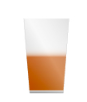 ½ pint glass of beer      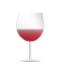 1 small glass of wine     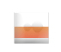 single measure of spirits 3.1Unonwa alcohol kakawanda zvakadini?	Handinwi	Pamwedzi zvichikwiraKa2-4 pamwedziKa2-3 pavhikiKa4 kana kupfuura pavhikiMune 1 unit yealcohol mu:½ paindi yegirazi redoro      1 girazi diki yewaini     chiyero chimwe chete chemaspirits 3.2 How many units of alcohol do you drink in a typical day when you are drinking? 0-23-45-67-910 or more3.2 Maunits manganic ealcohol aunonwa pazuva raunenge uchinwa? 0-23-45-67-910 kana kupfuura3.3How often have you had 6 or more units if female, or 8 or more if male, on a single occasion in the last year?NeverLess than monthlyMonthlyWeeklyDaily or almost daily3.3Kakawanda zvakadii pawakanwa maunits 6 kana kupfuura kana uri mukadzi, kana kuti 8 kana kupfuura kana uri murume, pachiitiko chimwe chete mugore rapfuura?Hazvina kumboitikaMwedzi umwe zvichikwiraMwedzi nemwedziVhiki nevhikiZuva nezuva kana kudarika mamwe mazuva3.4Do you take any drugs that may be harmful to your health e.g. cannabis, cocaine, heroin?	NeverI have quit taking drugs that might be harmful	Yes3.4Unoshandisa madhiragi anogona kukanganisa utano hwako here, semuenzaniso, mbanji, cocaine, heroin?	Handina kumbobvira ndaashandisaNdakamira kushandisa madhiragi anogona kukuvadza	Hongu3.5Do you smoke? Never I have quit smokingYes	CigarettesHow many per day? ___________ 
How many years have you smoked for?
_________
TobaccoWould you like help to stop smoking?	Yes	No3.5Unoputa here? Handina kumbobvira ndaputa Ndakamira kuputaHongu	MidzangaMingani pazuva? ___________ 
Waputa kwemakore mangani?
_________
TobaccoUngada here kubatsirwa kumira kuputa?	Hongu	Kwete3.6Do you chew tobacco?NeverI have quit chewing tobaccoYes3.6Unotsenga tobacco here?Handina kumbobvira ndatsengaNdakamira kutsenga tobaccoHonguSection four: VaccinationsChikamu chechina: VaccinationsHave you had all the childhood vaccinations offered in your country of origin?If you have a record of your vaccination history please bring this to your appointment.NoYesI don’t know4.1Mwana wako akabairwa mishonga yese here inopihwa kunyika yake yemakore ake?Kana une nhoroondo yekubaiwa mishonga yacho, tapota huya nayo kuapoindimendi yako.KweteHonguHandiziveHave you been vaccinated against Tuberculosis (TB)?NoYesI don’t know4.2Wakabaiwa kudzivirira Tuberculosis (TB) here?KweteHonguHandiziveHave you been vaccinated against COVID-19?NoYes		1 dose2 doses3 dosesMore than 3 dosesI don’t know4.3Wakabaiwa kudzivirira COVID-19 here?KweteHonguDhosi 1Madhosi 2Madhosi 3Kupfuura madhosi 3HandiziveSection five: Questions for female patients onlyChikamu chechishanu: Mibvunzo yevakadzi cheteAre you pregnant?NoI might be pregnantYesHow many weeks pregnant are you?____________________5.1Une pamuviri here?KweteNdinogona kunge ndine pamuviriEheUne nhumbu masvondo mangani?_ ______________________________Do you use contraception?No Yes	What method do you use?Barrier contraception e.g. condoms, gel		Oral contraceptive pillCopper Coil/Intrauterine device (IUD)Hormonal coil/Intrauterine System (IUS) e.g. MirenaContraceptive injectionContraceptive implantOther5.2Unoshandisa zvekudzivirira pamuviri here?KweteHongu	Unoshandisa nzira ipi?Dziviriro yekudzivirira pamuviri eg makondomu, gel		Piritsi rekudzivirira pamuviriCopper Coil / Intrauterine mudziyo (IUD)Hormonal coil / Intrauterine System (IUS) semuenzaniso MirenaJekiseni rekudzivirira pamuviriKuiswa chekudzivirira pamuviriZvimweDo you urgently need any contraception?No Yes5.3Unoda kudzivirira pamuviri nokukurumidza here?KweteHonguHave you ever had a cervical smear or a smear test? This is a test to check the health of your cervix and help prevent cervical cancer.NoYesI would like to be given more information5.4Wakamboongororwa cervical smear here kana kuti smear test? Iyi iongororo yekutarisa hutano hwemuromo wako wechibereko uye kubatsira kudzivirira gomarara remuromo wechibereko.KweteHonguNdinoda kupiwa mamwe mashoko5.5Have you had a hysterectomy (operation to remove your uterus and cervix)?NoYesWakamboitwa hysterectomy (kuvhiyiwa kubvisa chibereko chako nemuromo wechibereko)?KweteHongu5.6As a female patient is there any particular private matter you would like to discuss/raise at your next appointment with a healthcare professional? NoYesSemurwere wechikadzi pane here nyaya yakavanzika yaungade kukurukura/kusimudza pakusangana kwako kunotevera nenyanzvi yezvehutano?KweteHonguIf there is something that you do not feel comfortable sharing in this form and you would like to discuss it with a doctor, please call your GP and book an appointment.Kana paine chimwe chinhu chausinganzwe wakasununguka kugovera mufomu iri uye uchida kukurukura nachiremba, tapota fonera Chiremba wako uye bhuka apoindimendi.